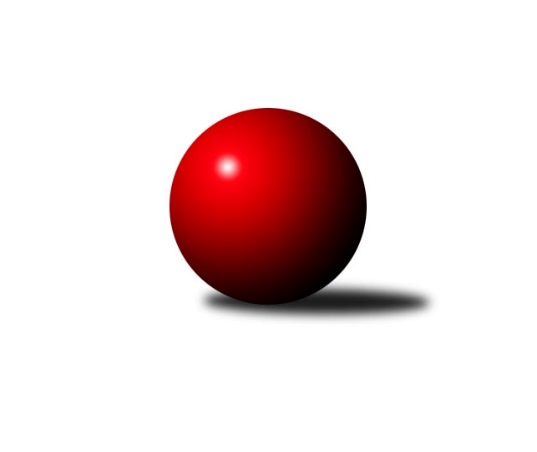 Č.5Ročník 2017/2018	4.11.2017Nejlepšího výkonu v tomto kole: 3268 dosáhlo družstvo: TJ Sokol Husovice2. KLZ B 2017/2018Výsledky 5. kolaSouhrnný přehled výsledků:TJ Sokol Luhačovice	- KK Zábřeh	2:6	3153:3176	10.5:13.5	4.11.KK Mor.Slávia Brno	- TJ Sokol Husovice	3:5	3226:3268	9.0:15.0	4.11.TJ ČKD Blansko˝B˝	- KK PSJ Jihlava	3:5	3159:3181	12.5:11.5	4.11.SK Baník Ratiškovice	- KK Vyškov	4:4	3169:3094	10.0:14.0	4.11.Tabulka družstev:	1.	KK Zábřeh	5	5	0	0	33.0 : 7.0 	73.5 : 46.5 	 3184	10	2.	TJ Sokol Husovice	5	3	0	2	20.0 : 20.0 	65.0 : 55.0 	 3194	6	3.	KK Mor.Slávia Brno	5	2	1	2	20.0 : 20.0 	60.0 : 60.0 	 3155	5	4.	KK PSJ Jihlava	4	2	0	2	16.0 : 16.0 	49.0 : 47.0 	 3170	4	5.	HKK Olomouc ˝B˝	4	2	0	2	15.0 : 17.0 	44.5 : 51.5 	 3139	4	6.	SK Baník Ratiškovice	4	1	2	1	15.0 : 17.0 	38.5 : 57.5 	 3133	4	7.	KK Vyškov	4	1	1	2	15.0 : 17.0 	50.0 : 46.0 	 3074	3	8.	TJ ČKD Blansko˝B˝	4	1	0	3	12.0 : 20.0 	42.5 : 53.5 	 3048	2	9.	TJ Sokol Luhačovice	5	1	0	4	14.0 : 26.0 	57.0 : 63.0 	 3149	2Podrobné výsledky kola:	 TJ Sokol Luhačovice	3153	2:6	3176	KK Zábřeh	Andrea Katriňáková	164 	 129 	 127 	154	574 	 3:1 	 527 	 130	125 	 128	144	Dana Wiedermannová	Hana Konečná *1	131 	 111 	 130 	127	499 	 2:2 	 523 	 136	139 	 127	121	Kamila Chládková	Zdenka Svobodová *2	118 	 118 	 123 	121	480 	 0:4 	 522 	 126	122 	 142	132	Lenka Horňáková	Monika Hubíková	131 	 139 	 137 	114	521 	 1:3 	 534 	 147	144 	 102	141	Romana Švubová	Šárka Nováková	141 	 131 	 127 	141	540 	 2.5:1.5 	 530 	 136	131 	 142	121	Lenka Kubová	Ludmila Pančochová	133 	 129 	 139 	138	539 	 2:2 	 540 	 144	129 	 129	138	Jitka Killarovározhodčí: střídání: *1 od 58. hodu Lenka Menšíková, *2 od 53. hodu Hana KrajíčkováNejlepší výkon utkání: 574 - Andrea Katriňáková	 KK Mor.Slávia Brno	3226	3:5	3268	TJ Sokol Husovice	Ilona Olšáková	109 	 137 	 133 	124	503 	 1:3 	 546 	 126	142 	 132	146	Anna Mašláňová	Monika Rusňáková	150 	 146 	 135 	138	569 	 3:1 	 521 	 110	148 	 132	131	Ivana Pitronová	Martina Dosedlová	150 	 148 	 128 	133	559 	 2:2 	 558 	 143	135 	 140	140	Eliška Kubáčková	Lenka Kričinská	127 	 129 	 120 	131	507 	 1:3 	 504 	 140	130 	 126	108	Katrin Valuchová	Jitka Žáčková	135 	 116 	 143 	128	522 	 0:4 	 582 	 148	141 	 149	144	Lucie Kelpenčevová	Romana Sedlářová	123 	 142 	 145 	156	566 	 2:2 	 557 	 132	133 	 158	134	Markéta Gabrhelovározhodčí: Nejlepší výkon utkání: 582 - Lucie Kelpenčevová	 TJ ČKD Blansko˝B˝	3159	3:5	3181	KK PSJ Jihlava	Natálie Součková	136 	 132 	 132 	108	508 	 2.5:1.5 	 512 	 130	132 	 121	129	Eva Rosendorfská	Dana Musilová	128 	 128 	 127 	153	536 	 2:2 	 535 	 127	136 	 136	136	Šárka Vacková	Eliška Petrů	120 	 136 	 142 	144	542 	 3:1 	 521 	 134	132 	 140	115	Michaela Žáčková	Naděžda Musilová	119 	 128 	 125 	139	511 	 2:2 	 520 	 140	112 	 136	132	Simona Matulová	Ivana Hrouzová	113 	 125 	 158 	124	520 	 1:3 	 528 	 134	136 	 122	136	Martina Melcherová	Šárka Palková	111 	 141 	 150 	140	542 	 2:2 	 565 	 135	140 	 148	142	Jana Braunovározhodčí: Nejlepší výkon utkání: 565 - Jana Braunová	 SK Baník Ratiškovice	3169	4:4	3094	KK Vyškov	Martina Šupálková	147 	 152 	 150 	122	571 	 4:0 	 457 	 118	100 	 119	120	Tereza Vidlářová	Monika Niklová *1	117 	 112 	 115 	129	473 	 0:4 	 525 	 124	129 	 140	132	Lenka Wognitschová	Jana Macková	138 	 125 	 130 	143	536 	 4:0 	 479 	 128	111 	 112	128	Elena Fürstenová	Kristýna Košuličová	112 	 145 	 136 	130	523 	 0:4 	 567 	 130	149 	 155	133	Pavla Fialová	Hana Beranová	138 	 142 	 127 	122	529 	 1:3 	 521 	 111	143 	 138	129	Monika Anderová	Dana Tomančáková	154 	 118 	 136 	129	537 	 1:3 	 545 	 130	128 	 137	150	Jana Vejmolovározhodčí: střídání: *1 od 61. hodu Sára ZálešákováNejlepší výkon utkání: 571 - Martina ŠupálkováPořadí jednotlivců:	jméno hráče	družstvo	celkem	plné	dorážka	chyby	poměr kuž.	Maximum	1.	Jana Braunová 	KK PSJ Jihlava	575.50	380.0	195.5	2.3	4/4	(618)	2.	Eliška Kubáčková 	TJ Sokol Husovice	566.13	367.5	198.6	2.3	4/4	(605)	3.	Monika Rusňáková 	KK Mor.Slávia Brno	562.17	371.8	190.3	5.8	2/3	(585)	4.	Jana Vejmolová 	KK Vyškov	555.17	370.2	185.0	2.8	3/3	(573)	5.	Silvie Vaňková 	HKK Olomouc ˝B˝	550.67	367.3	183.3	2.0	3/3	(565)	6.	Jitka Killarová 	KK Zábřeh	548.50	364.0	184.5	3.3	4/4	(575)	7.	Lucie Kelpenčevová 	TJ Sokol Husovice	547.38	360.0	187.4	3.9	4/4	(582)	8.	Lenka Horňáková 	KK Zábřeh	539.50	353.4	186.1	5.8	4/4	(571)	9.	Dana Tomančáková 	SK Baník Ratiškovice	538.50	367.0	171.5	8.5	3/3	(574)	10.	Eva Rosendorfská 	KK PSJ Jihlava	538.33	357.7	180.7	3.0	3/4	(571)	11.	Martina Dosedlová 	KK Mor.Slávia Brno	537.33	354.4	182.9	5.6	3/3	(559)	12.	Lenka Menšíková 	TJ Sokol Luhačovice	536.00	359.0	177.0	8.0	3/3	(552)	13.	Monika Niklová 	SK Baník Ratiškovice	534.33	373.3	161.0	7.7	3/3	(552)	14.	Soňa Daňková 	TJ ČKD Blansko˝B˝	534.25	359.8	174.5	3.0	2/2	(560)	15.	Lenka Pouchlá 	HKK Olomouc ˝B˝	533.50	351.3	182.2	4.5	3/3	(569)	16.	Hana Malíšková 	HKK Olomouc ˝B˝	533.00	355.7	177.3	5.8	3/3	(562)	17.	Anna Mašláňová 	TJ Sokol Husovice	533.00	366.5	166.5	2.7	3/4	(546)	18.	Romana Sedlářová 	KK Mor.Slávia Brno	531.56	357.3	174.2	4.2	3/3	(569)	19.	Hana Beranová 	SK Baník Ratiškovice	530.33	363.0	167.3	5.2	3/3	(545)	20.	Romana Švubová 	KK Zábřeh	530.25	349.8	180.5	5.6	4/4	(553)	21.	Monika Anderová 	KK Vyškov	529.50	361.3	168.3	10.0	2/3	(548)	22.	Šárka Dvořáková 	KK PSJ Jihlava	529.33	359.0	170.3	5.0	3/4	(543)	23.	Hana Krajíčková 	TJ Sokol Luhačovice	529.25	361.3	168.0	4.3	2/3	(553)	24.	Ivana Pitronová 	TJ Sokol Husovice	528.83	352.2	176.7	5.5	3/4	(554)	25.	Šárka Nováková 	TJ Sokol Luhačovice	528.44	354.4	174.0	5.1	3/3	(568)	26.	Martina Šupálková 	SK Baník Ratiškovice	528.00	355.5	172.5	7.3	3/3	(571)	27.	Ludmila Pančochová 	TJ Sokol Luhačovice	526.67	355.8	170.8	4.7	3/3	(539)	28.	Kamila Chládková 	KK Zábřeh	526.25	360.6	165.6	5.1	4/4	(557)	29.	Markéta Gabrhelová 	TJ Sokol Husovice	524.88	364.8	160.1	9.4	4/4	(557)	30.	Pavlína Březinová 	KK Mor.Slávia Brno	524.50	355.2	169.3	5.8	3/3	(563)	31.	Lenka Kubová 	KK Zábřeh	524.00	356.0	168.0	6.3	4/4	(545)	32.	Pavla Fialová 	KK Vyškov	523.67	359.7	164.0	5.0	3/3	(567)	33.	Zdenka Svobodová 	TJ Sokol Luhačovice	523.00	353.3	169.7	7.2	3/3	(544)	34.	Naděžda Musilová 	TJ ČKD Blansko˝B˝	522.00	359.8	162.2	7.5	2/2	(566)	35.	Andrea Katriňáková 	TJ Sokol Luhačovice	522.00	362.5	159.5	10.0	2/3	(574)	36.	Jana Macková 	SK Baník Ratiškovice	521.00	355.0	166.0	9.0	2/3	(536)	37.	Šárka Palková 	TJ ČKD Blansko˝B˝	521.00	362.5	158.5	9.0	2/2	(542)	38.	Dana Wiedermannová 	KK Zábřeh	515.50	349.8	165.8	8.4	4/4	(548)	39.	Jitka Žáčková 	KK Mor.Slávia Brno	515.44	351.7	163.8	5.7	3/3	(539)	40.	Jaroslava Havranová 	HKK Olomouc ˝B˝	514.17	348.7	165.5	3.0	3/3	(543)	41.	Monika Hubíková 	TJ Sokol Luhačovice	513.67	363.3	150.3	7.7	3/3	(521)	42.	Simona Matulová 	KK PSJ Jihlava	512.33	362.0	150.3	9.7	3/4	(520)	43.	Kristýna Košuličová 	SK Baník Ratiškovice	509.67	351.3	158.3	8.7	3/3	(544)	44.	Lenka Wognitschová 	KK Vyškov	509.17	352.2	157.0	7.7	3/3	(525)	45.	Lenka Kričinská 	KK Mor.Slávia Brno	506.83	353.8	153.0	8.0	3/3	(515)	46.	Šárka Tögelová 	HKK Olomouc ˝B˝	503.67	337.5	166.2	10.7	3/3	(549)	47.	Ilona Olšáková 	KK Mor.Slávia Brno	501.00	332.5	168.5	7.5	2/3	(506)	48.	Denisa Hamplová 	HKK Olomouc ˝B˝	500.67	340.3	160.3	8.7	3/3	(508)	49.	Ivana Hrouzová 	TJ ČKD Blansko˝B˝	494.50	348.0	146.5	8.0	2/2	(540)	50.	Dana Musilová 	TJ ČKD Blansko˝B˝	494.17	346.7	147.5	9.5	2/2	(536)	51.	Elena Fürstenová 	KK Vyškov	493.83	341.2	152.7	11.5	3/3	(526)	52.	Tereza Vidlářová 	KK Vyškov	479.83	332.2	147.7	9.7	3/3	(496)		Karolína Derahová 	KK PSJ Jihlava	531.00	360.5	170.5	9.0	2/4	(551)		Monika Wajsarová 	TJ Sokol Husovice	528.50	371.0	157.5	8.0	2/4	(549)		Eliška Petrů 	TJ ČKD Blansko˝B˝	528.50	375.5	153.0	10.0	1/2	(542)		Martina Melcherová 	KK PSJ Jihlava	528.00	368.0	160.0	4.0	1/4	(528)		Lenka Kalová  st.	TJ ČKD Blansko˝B˝	527.00	341.0	186.0	0.0	1/2	(527)		Marie Chmelíková 	HKK Olomouc ˝B˝	525.00	348.0	177.0	13.0	1/3	(525)		Katrin Valuchová 	TJ Sokol Husovice	522.50	360.0	162.5	9.0	2/4	(541)		Michaela Žáčková 	KK PSJ Jihlava	521.00	368.5	152.5	13.0	2/4	(521)		Petra Dočkalová 	KK PSJ Jihlava	518.50	359.5	159.0	3.5	2/4	(521)		Natálie Součková 	TJ ČKD Blansko˝B˝	508.00	357.0	151.0	9.0	1/2	(508)		Šárka Vacková 	KK PSJ Jihlava	502.00	357.0	145.0	11.0	2/4	(535)		Sára Zálešáková 	SK Baník Ratiškovice	495.00	343.0	152.0	4.0	1/3	(495)		Hana Konečná 	TJ Sokol Luhačovice	487.00	319.0	168.0	7.0	1/3	(487)		Tereza Hykšová 	SK Baník Ratiškovice	481.00	333.0	148.0	14.0	1/3	(481)		Jana Nytrová 	KK Vyškov	478.00	323.0	155.0	10.0	1/3	(478)Sportovně technické informace:Starty náhradníků:registrační číslo	jméno a příjmení 	datum startu 	družstvo	číslo startu21659	Sára Zálešáková	04.11.2017	SK Baník Ratiškovice	2x22418	Kristýna Košuličová	04.11.2017	SK Baník Ratiškovice	4x23591	Martina Melchertová	04.11.2017	KK PSJ Jihlava	1x
Hráči dopsaní na soupisku:registrační číslo	jméno a příjmení 	datum startu 	družstvo	Program dalšího kola:6. kolo11.11.2017	so	9:00	KK PSJ Jihlava - SK Baník Ratiškovice	11.11.2017	so	13:30	KK Vyškov - TJ Sokol Luhačovice	11.11.2017	so	14:00	HKK Olomouc ˝B˝ - TJ ČKD Blansko˝B˝	11.11.2017	so	15:30	KK Zábřeh - KK Mor.Slávia Brno	Nejlepší šestka kola - absolutněNejlepší šestka kola - absolutněNejlepší šestka kola - absolutněNejlepší šestka kola - absolutněNejlepší šestka kola - dle průměru kuželenNejlepší šestka kola - dle průměru kuželenNejlepší šestka kola - dle průměru kuželenNejlepší šestka kola - dle průměru kuželenNejlepší šestka kola - dle průměru kuželenPočetJménoNázev týmuVýkonPočetJménoNázev týmuPrůměr (%)Výkon1xLucie KelpenčevováHusovice5821xLucie KelpenčevováHusovice110.545821xAndrea KatriňákováLuhačovice5741xMartina ŠupálkováRatiškovice109.385711xMartina ŠupálkováRatiškovice5711xAndrea KatriňákováLuhačovice109.335742xMonika RusňákováMS Brno5691xPavla FialováVyškov A108.625671xPavla FialováVyškov A5672xMonika RusňákováMS Brno108.075692xRomana SedlářováMS Brno5662xRomana SedlářováMS Brno107.5566